Ansökan om LTA pumpstationSe baksidan för mer information!KunduppgifterJag är Fastighetsägare
 Arrendator
 Annat, nämligen _________________________________Ansökan gäller följande fastighetInformationen om fastigheten Fastigheten har utvändigt spygatt (brunn i källartrappa alternativt i garagenedfart)Information om GPPR: https://www.karlskogaenergi.se/kundservice/behandling-av-personuppgifter/Information om ansökan om LTA pumpstationVem ska skicka in denna blankett?Fastighetsägare som måste pumpa avlopp till en kommunal spillvattenledning ska ansöka om att få en LTA pumpstation.Varför ska jag skicka in denna blankett?VA-bolaget behöver din ansökan för att registrera dig som kund och för att kunna beställa LTA pumpstation.Vart ska jag skicka blanketten?Antingen digitalt via va.blanketter@karlskogaenergi.se eller till:VA-bolaget i Karlskoga AB
Box 42
691 21 KarlskogaNär ska jag skicka in denna blankett?Denna blankett skickas in ca 8-10 veckor innan du vill ha LTA pumpstation levererad. Detta för att VA-bolaget i sin tur kan beställa LTA pumpstation hos leverantören.Vem står för kostnader?VA-bolaget tillhandahåller en LTA pumpstation med tillhörande elskåp. Fastighetsägaren står för kostnader för grävning och installation av LTA pumpstation samt ledningsdragning på den egna fastigheten fram till förbindelsepunkten.Vad gäller?För anslutning gäller ABVA. https://www.karlskogaenergi.se/Vara-tjanster/va/allmanna-bestammelser/Inget dag- eller dränvatten från fastigheten får avledas till spillvattenledning (avloppsledning) eller till LTA pumpstation.För installation av LTA pumpstation finns separata anvisningar, som du kan ladda ner på vår hemsida under https://www.karlskogaenergi.se/Vara-tjanster/va/anslut-min-bostad/information/Vad händer nu?VA-bolaget registrerar din ansökan och beställer LTA pumpstation. När den har kommit till oss, kontaktas du för att stämma av leveransdatum till fastigheten, du har angivit i ansökan.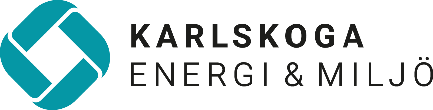 NamnPersonnummer/ org nummerFolkbokföringsadress (om annat än nedan)Postnummer och ortE-postadressTelefonnummerFastighetsbeteckningFastighetsbeteckningGatuadressPostnummer och ortOrt och datumNamnteckning Jag medger samtidigt att mina personuppgifter/företagsuppgifter får registreras för diarium, handläggning, debitering och arkivering enligt GDPR.Namnförtydligande Jag medger samtidigt att mina personuppgifter/företagsuppgifter får registreras för diarium, handläggning, debitering och arkivering enligt GDPR.Kom ihåg att beställa sluttömning av din slambrunn samt att säga upp ditt slamtömningsabonnemang när din LTA pumpstation är drifttagen.